E L Ő T E R J E S Z T É S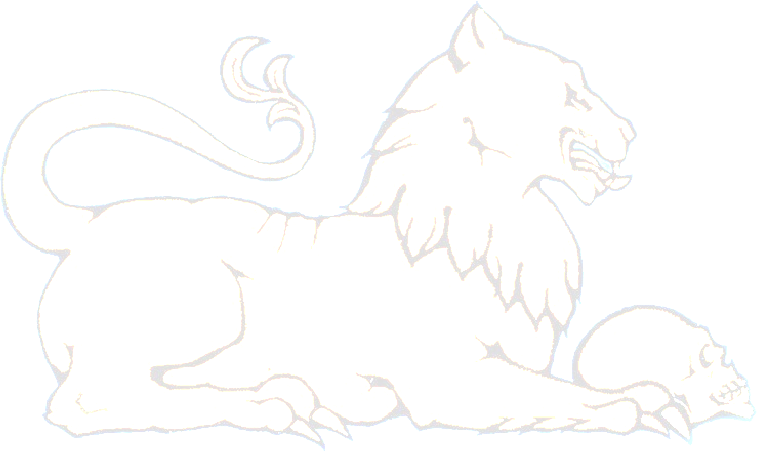 „Litéri ingatlanok kiemelt önkormányzatiberuházási területté történő nyilvánítása,övezeti besorolások módosítása”Litér Község Önkormányzatának Pénzügyi Gazdasági és Településfejlesztési BizottságaLitér Község Önkormányzatának Képviselő-testülete2019 év február hó 27 napTisztelt Bizottsági Tag!Tisztelt Képviselő Asszony/Úr!Litér Község Önkormányzatának Képviselő-testülete a 2018. november hó 29. napján tartott ülésén tárgyalt és döntött több településrendezési eszköz módosítását érintő fejlesztésről, amelyek mellett további ingatlanok övezeti besorolásnak módosítása is szükségszerűvé vált.A Csivitelő Óvoda és Bölcsőde szomszédságában lévő, Árpád u. 4. szám alatti, 92 hrsz
569 m2 területű ingatlanból cca. 90 m2 területű ingatlanrészt megvásárol Litér Község Önkormányzata, amellyel bővítésre kerül az új bölcsőde és meglévő óvoda épület zöldterülete. A 92 hrsz-ú ingatlan jelenleg „Vt2” építési övezeti besorolású ingatlan, amelyet „Vt1” övezetre kívánunk módosítani 450 m2 beépíthetőséggel. Javalom az ingatlan kiemelt önkormányzati beruházási területté történő nyilvánítását. A 681/20 hrsz-ú ingaltan tulajdonosa kezdeményezte az ingatlanának „K-Tur” övezetből „Lke2” övezetbe történő módosítását lakótelkek kialakítása céljából, a településrendezési eszközök módosítási költségeinek viselése mellett. Javalom az ingatlan kiemelt önkormányzati beruházási területté történő nyilvánítását. A 060 hrsz-ú ingatlan tulajdonosa kezdeményezte az ingatlanának „Gksz3” övezetből „Lke1” övezetbe történő módosítását és az ingatlan belterületbe vonását, lakótelkek kialakításának céljából, a településrendezési eszközök módosítási költségeinek viselése mellett. Javalom az ingatlan kiemelt önkormányzati beruházási területté történő nyilvánítását. A Dózsa György u. 37. szám (627 hrsz) alatti ingatlanon üzemelő élelmiszerbolt jelenleg „Vt1” településközpont övezetbe tartozik. Annak érdekében, hogy az ingatlanon meglévő élelmiszerbolt jövőbeni üzemeltetését a településrendezési eszközökkel is biztosítsuk, szükséges az ingatlan „Gksz” kereskedelmi szolgáltató terület övezetbe történő sorolása. A Templom utcában meglévő sorházak mellett lévő 632/2 és 632/1 hrsz beépítetlen területeken további 5 lakásos sorházak építését gátolja a terület jelenlegi „Vt1” övezeti besorolása, amely övezet szabályozásai szerint az övezet telkén elhelyezett épület maximum 2 lakó rendeltetési egységet tartalmazhat. Javaslom a korlátozás feloldását, lehetőséget biztosítva ezáltal új 5 lakásos sorházak építésére, valamint egyúttal a meglévő 5 lakásos sorházakkal beépült 632/3 és 632/4 hrsz ingatlanok szabályozásainak rendezését. Litérnek a Balatonfűzfővel határos külterületi ipari területén a „Gip1” építési övezetben lévő 034/** hrsz ingatlanokon a HÉSZ vonatkozó szabályozása szerint csarnok jellegű kereskedelmi és raktározási rendeltetésű épület nem helyezhető el. Javaslom a korlátozás feloldását a magterület és pufferterület övezettel nem érintett „Gip1” ipari területeken, lehetőséget biztosítva ezzel az ipari területen új, korszerű csarnok épület építésére. Kérem Önöket, hogy a fenti ingatlanokat érintő településrendezési eszközök módosításáról dönteni szíveskedjenek.Litér, 2019. február 22.						Szedlák Attila s.k.    Litér Község PolgármestereLitér Község Önkormányzata Képviselő-testületének	…../2019.(II.27.) LKt. határozataLitér Község Önkormányzatának Képviselő-testülete arról határozott, hogy az integrált településfejlesztési stratégiáról és a településrendezési eszközökről, valamint egyes településrendezési sajátos jogintézményekről szóló 314/2012. (XI. 8.) Kormányrendelet 32.§ (6) bekezdés c) pontja alapján a Litér közigazgatási területén lévő 92, 681/20, 060 helyrajzi számú ingatlanokat kiemelt önkormányzati beruházási területté nyilvánítja.A Képviselő-testület megbízza a Polgármestert a szükséges intézkedések megtételével. Felelős: Szedlák Attila polgármesterHatáridő: azonnalLitér Község Önkormányzata Képviselő-testületének	…../2019.(II.27.) LKt. határozataLitér Község Önkormányzatának Képviselő-testülete arról határozott, hogy az önkormányzat tulajdonában lévő 8196 Litér, Dózsa György u. 37. szám alatti, 627 helyrajzi számú ingatlant „Vt1” településközpont övezetből „Gksz” kereskedelmi szolgáltató övezetbe sorolja az ingatlanon lévő élelmiszerbolt üzemelésére tekintettel. A Képviselő-testület megbízza a Polgármestert a szükséges intézkedések megtételével. Felelős: Szedlák Attila polgármesterHatáridő: azonnalLitér Község Önkormányzata Képviselő-testületének	…../2019.(II.27.) LKt. határozataLitér Község Önkormányzatának Képviselő-testülete arról határozott, hogy a Templom utcában meglévő sorházak melletti 632/2 és 632/1 helyrajzi számú, „Vt1” övezetbe tartozó beépítetlen ingatlanokon lehetőséget biztosít 5 lakásos új sorházak építésére az ingatlanok övezeti besorolására vonatkozó korlátozás feloldásával, amely szerint az övezet telkén elhelyezett épület maximum 2 lakó rendeltetési egységet tartalmazhat, valamint egyúttal a meglévő 5 lakásos sorházakkal már beépült 632/3 és 632/4 hrsz ingatlanok szabályozásai is rendezésre kerülnek. A Képviselő-testület megbízza a Polgármestert a szükséges intézkedések megtételével. Felelős: Szedlák Attila polgármesterHatáridő: azonnalLitér Község Önkormányzata Képviselő-testületének	…../2019.(II.27.) LKt. határozataLitér Község Önkormányzatának Képviselő-testülete arról határozott, hogy a „Gip1” építési övezetben lévő 034/3, 034/5, 034/21, 034/23, 034/25, 034/27, 034/28, 034/29, 034/30, 034/32, 034/33, 034/63, 034/70, 034/72, 034/73, 034/74, 034/75, 034/81, 034/82, 034/83, 034/85, 034/86, 034/87, 034/91, 034/92,  034/93, 034/94 helyrajzi számú  ingatlanok esetében, amelyek nem tartoznak az Országos Ökológiai Hálózat – Magterület és Pufferterület övezetébe, lehetőséget biztosít csarnok jellegű kereskedelmi és raktározási rendeltetésű épület elhelyezésére. A Képviselő-testület megbízza a Polgármestert a szükséges intézkedések megtételével. Felelős: Szedlák Attila polgármesterHatáridő: azonnal